Revised:  11/13/2013LISTING / DEFINITION OF EDF PERSONAL DATA FIELD CHOICES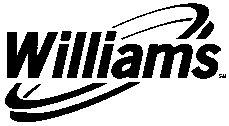 EMPLOYEE DATA FORM
PERSONAL DATA
An asterisk (*) indicates that a data field selection is required.  SEE PAGE 2.
Two asterisks (**) indicate that a data field definition is available.  SEE PAGE 2.
An asterisk (*) indicates that a data field selection is required.  SEE PAGE 2.
Two asterisks (**) indicate that a data field definition is available.  SEE PAGE 2.Please select only ONE of the following:Please select only ONE of the following:Please select only ONE of the following:Please select only ONE of the following:Please select only ONE of the following:Please select only ONE of the following:Please select only ONE of the following:Please select only ONE of the following:Please select only ONE of the following:Please select only ONE of the following:Please select only ONE of the following:Please select only ONE of the following:Please select only ONE of the following:Please select only ONE of the following:Please select only ONE of the following:Please select only ONE of the following:Please select only ONE of the following:Please select only ONE of the following:Please select only ONE of the following:Please select only ONE of the following:Please select only ONE of the following:Please select only ONE of the following:Please select only ONE of the following:Please select only ONE of the following:Please select only ONE of the following:Please select only ONE of the following:Please select only ONE of the following:Employee ID#:       Employee ID#:       Employee ID#:       Employee ID#:       Employee ID#:       Employee ID#:       Employee ID#:       Employee ID#:       Employee ID#:         New Hire  New Hire  New Hire  New Hire  Re-Hire  Re-Hire  Re-Hire  Re-Hire  Re-Hire  Re-Hire  Re-Hire  Re-Hire  Re-Hire  Re-Hire  Re-Hire  Re-Hire  Change  Change  Change  Change  Change  Change  Change  Change  Change  ChangeLast Name:
      Last Name:
      Last Name:
      Last Name:
      Last Name:
      Last Name:
      Legal First Name:
     Legal First Name:
     Legal First Name:
     Legal First Name:
     Legal First Name:
     Legal First Name:
     Legal First Name:
     Legal First Name:
     Legal First Name:
     Legal First Name:
     Legal First Name:
     Preferred First Name
(if different):       Preferred First Name
(if different):       Preferred First Name
(if different):       Preferred First Name
(if different):       Preferred First Name
(if different):       Preferred First Name
(if different):       Preferred First Name
(if different):       Preferred First Name
(if different):       Preferred First Name
(if different):       Preferred First Name
(if different):       Preferred First Name
(if different):       Preferred First Name
(if different):       Preferred First Name
(if different):       Preferred First Name
(if different):       Preferred First Name
(if different):       Middle Name
     Middle Name
     Middle Name
     Middle Name
     Country:
Home Address:
     Home Address:
     Home Address:
     Home Address:
     Home Address:
     Home Address:
     Home Address:
     Home Address:
     Home Address:
     Home Address:
     Home Address:
     Home Address:
     Home Address:
     Home Address:
     Home Address:
     Home Address:
     Home Address:
     Home Address:
     Home Address:
     Home Address:
     Home Address:
     Home Address:
     Home Address:
     Home Address:
     Home Address:
     Home Address:
     Home Address:
     Home Address:
     Please select only ONE:  Permanent 
  TemporaryPlease select only ONE:  Permanent 
  TemporaryPlease select only ONE:  Permanent 
  TemporaryPlease select only ONE:  Permanent 
  TemporaryPlease select only ONE:  Permanent 
  TemporaryPlease select only ONE:  Permanent 
  TemporaryPlease select only ONE:  Permanent 
  TemporaryCity:
     City:
     City:
     City:
     City:
     City:
     City:
     City:
     City:
     State:
     State:
     State:
     State:
     State:
     State:
     State:
     State:
     State:
     State:
     State:
     State:
     State:
     State:
     Zip Code:
     Zip Code:
     Zip Code:
     Zip Code:
     Zip Code:
     Zip Code:
     Zip Code:
     Zip Code:
     Zip Code:
     Zip Code:
     Zip Code:
     Zip Code:
     Zip Code:
     Mailing Address:
     Mailing Address:
     Mailing Address:
     Mailing Address:
     Mailing Address:
     Mailing Address:
     Mailing Address:
     Mailing Address:
     Mailing Address:
     Mailing Address:
     Mailing Address:
     Mailing Address:
     Mailing Address:
     Mailing Address:
     City:
     City:
     City:
     City:
     City:
     City:
     City:
     State:
     State:
     State:
     State:
     State:
     State:
     State:
     State:
     State:
     State:
     State:
     State:
     Zip Code:
     Zip Code:
     Zip Code:
     Referral Source:*
Referral Source:*
Referral Source:*
Referral Source:*
Referral Source:*
Referral Source:*
Referral Source:*
Referral Source:*
Referral Source:*
Referral Source:*
Referral Source:*
Referral Source:*
Referral Source:*
Referral Source:*
Referral Source:*
Referral Source:*
Referral Source:*
Referral Source:*
Specific Referral Source Name:
     Specific Referral Source Name:
     Specific Referral Source Name:
     Specific Referral Source Name:
     Specific Referral Source Name:
     Specific Referral Source Name:
     Specific Referral Source Name:
     Specific Referral Source Name:
     Specific Referral Source Name:
     Specific Referral Source Name:
     Specific Referral Source Name:
     Specific Referral Source Name:
     Specific Referral Source Name:
     Specific Referral Source Name:
     Specific Referral Source Name:
     Specific Referral Source Name:
     Specific Referral Source Name:
     Specific Referral Source Name:
     Primary Home Phone#:  (     )       -      Primary Home Phone#:  (     )       -      Primary Home Phone#:  (     )       -      Primary Home Phone#:  (     )       -      Primary Home Phone#:  (     )       -      Primary Home Phone#:  (     )       -      Primary Home Phone#:  (     )       -      Primary Home Phone#:  (     )       -      Primary Home Phone#:  (     )       -      Primary Home Phone#:  (     )       -      Primary Home Phone#:  (     )       -      Primary Home Phone#:  (     )       -      Primary Home Phone#:  (     )       -      Primary Home Phone#:  (     )       -      Primary Home Phone#:  (     )       -      Primary Home Phone#:  (     )       -      Primary Home Phone#:  (     )       -      Gender:  Please select only ONE:    Male     FemaleGender:  Please select only ONE:    Male     FemaleGender:  Please select only ONE:    Male     FemaleGender:  Please select only ONE:    Male     FemaleGender:  Please select only ONE:    Male     FemaleGender:  Please select only ONE:    Male     FemaleGender:  Please select only ONE:    Male     FemaleGender:  Please select only ONE:    Male     FemaleGender:  Please select only ONE:    Male     FemaleGender:  Please select only ONE:    Male     FemaleGender:  Please select only ONE:    Male     FemaleGender:  Please select only ONE:    Male     FemaleGender:  Please select only ONE:    Male     FemaleGender:  Please select only ONE:    Male     FemaleGender:  Please select only ONE:    Male     FemaleGender:  Please select only ONE:    Male     FemaleGender:  Please select only ONE:    Male     FemaleGender:  Please select only ONE:    Male     FemaleGender:  Please select only ONE:    Male     FemaleSecondary PhoneType:*  Secondary PhoneType:*  Secondary PhoneType:*  Secondary PhoneType:*  Secondary PhoneType:*  Secondary PhoneType:*  Secondary PhoneType:*  Secondary PhoneType:*  Secondary Phone #:
(     )       -      Secondary Phone #:
(     )       -      Secondary Phone #:
(     )       -      Secondary Phone #:
(     )       -      Secondary Phone #:
(     )       -      Secondary Phone #:
(     )       -      Secondary Phone #:
(     )       -      Secondary Phone #:
(     )       -      Secondary Phone #:
(     )       -      Other PhoneType:*  Other PhoneType:*  Other PhoneType:*  Other PhoneType:*  Other PhoneType:*  Other PhoneType:*  Other PhoneType:*  Other PhoneType:*  Other PhoneType:*  Other PhoneType:*  Other PhoneType:*  Other PhoneType:*  Other PhoneType:*  Other PhoneType:*  Other Phone #:
(     )       -      Other Phone #:
(     )       -      Other Phone #:
(     )       -      Other Phone #:
(     )       -      Highest Education Level:*            Highest Education Level:*            Highest Education Level:*            Highest Education Level:*            Highest Education Level:*            Highest Education Level:*            Highest Education Level:*            Highest Education Level:*            Highest Education Level:*            Highest Education Level:*            Highest Education Level:*            Highest Education Level:*            Highest Education Level:*            Highest Education Level:*            Highest Education Level:*            Highest Education Level:*            Highest Education Level:*            Highest Education Level:*            Degree (Year Earned or Expected):Degree (Year Earned or Expected):Degree (Year Earned or Expected):Degree (Year Earned or Expected):Degree (Year Earned or Expected):Degree (Year Earned or Expected):Degree (Year Earned or Expected):Degree (Year Earned or Expected):Degree (Year Earned or Expected):Degree (Year Earned or Expected):Degree (Year Earned or Expected):Degree (Year Earned or Expected):Degree (Year Earned or Expected):Degree (Year Earned or Expected):Degree (Year Earned or Expected):Degree (Year Earned or Expected):Degree (Year Earned or Expected):Degree (Year Earned or Expected):Major:
     Major:
     Major:
     Major:
     Major:
     Major:
     Major:
     Major:
     Major:
     Major:
     Major:
     Major:
     Minor:
     Minor:
     Minor:
     Minor:
     Minor:
     Minor:
     Minor:
     Minor:
     Minor:
     Minor:
     Minor:
     Minor:
     Minor:
     Minor:
     Minor:
     Minor:
     School:
     School:
     School:
     School:
     School:
     School:
     School:
     School:
     Marital Status:*
Marital Status:*
Marital Status:*
Marital Status:*
Marital Status:*
Birth Date(mm/dd/yy):
      /       /      Birth Date(mm/dd/yy):
      /       /      Birth Date(mm/dd/yy):
      /       /      Birth Date(mm/dd/yy):
      /       /      Birth Date(mm/dd/yy):
      /       /      Birth Date(mm/dd/yy):
      /       /      Birth Date(mm/dd/yy):
      /       /      Birth Date(mm/dd/yy):
      /       /      Birth Date(mm/dd/yy):
      /       /      Birth Date(mm/dd/yy):
      /       /      Birth Date(mm/dd/yy):
      /       /      Birth Date(mm/dd/yy):
      /       /      Citizenship Status:*
Citizenship Status:*
Citizenship Status:*
Citizenship Status:*
Citizenship Status:*
Citizenship Status:*
Citizenship Status:*
Citizenship Status:*
Citizenship Status:*
Citizenship Status:*
Citizenship Status:*
Citizenship Status:*
Citizenship Status:*
Race or Ethnic Category(s):**
Race or Ethnic Category(s):**
Race or Ethnic Category(s):**
Race or Ethnic Category(s):**
Race or Ethnic Category(s):**
Race or Ethnic Category(s):**
Primary
Language:
     Primary
Language:
     Speaking
Proficiency:*
Speaking
Proficiency:*
Speaking
Proficiency:*
Speaking
Proficiency:*
Speaking
Proficiency:*
Speaking
Proficiency:*
Speaking
Proficiency:*
Speaking
Proficiency:*
Reading
Proficiency:*
Reading
Proficiency:*
Reading
Proficiency:*
Reading
Proficiency:*
Reading
Proficiency:*
Reading
Proficiency:*
Reading
Proficiency:*
Reading
Proficiency:*
Reading
Proficiency:*
Writing
Proficiency:*
Writing
Proficiency:*
Writing
Proficiency:*
Writing
Proficiency:*
Writing
Proficiency:*
Writing
Proficiency:*
  Native Language  Teacher  Translator  Native Language  Teacher  Translator  Native Language  Teacher  Translator  Native Language  Teacher  Translator  Native Language  Teacher  Translator  Native Language  Teacher  Translator  Native Language  Teacher  Translator  Native Language  Teacher  Translator  Native Language  Teacher  Translator  Native Language  Teacher  Translator  Native Language  Teacher  TranslatorSecondary
Language:
     Secondary
Language:
     Speaking
Proficiency:*
Speaking
Proficiency:*
Speaking
Proficiency:*
Speaking
Proficiency:*
Speaking
Proficiency:*
Speaking
Proficiency:*
Speaking
Proficiency:*
Speaking
Proficiency:*
Speaking
Proficiency:*
Reading
Proficiency:*
Reading
Proficiency:*
Reading
Proficiency:*
Reading
Proficiency:*
Reading
Proficiency:*
Reading
Proficiency:*
Reading
Proficiency:*
Reading
Proficiency:*
Writing
Proficiency:*
Writing
Proficiency:*
Writing
Proficiency:*
Writing
Proficiency:*
Writing
Proficiency:*
Writing
Proficiency:*
  Native Language  Teacher  Translator  Native Language  Teacher  Translator  Native Language  Teacher  Translator  Native Language  Teacher  Translator  Native Language  Teacher  Translator  Native Language  Teacher  Translator  Native Language  Teacher  Translator  Native Language  Teacher  Translator  Native Language  Teacher  Translator  Native Language  Teacher  Translator  Native Language  Teacher  TranslatorMilitary Status:**
Military Status:**
Military Status:**
Military Discharge Date:       (mm/dd/yy)      /       /      Military Discharge Date:       (mm/dd/yy)      /       /      Military Discharge Date:       (mm/dd/yy)      /       /      Military Discharge Date:       (mm/dd/yy)      /       /      Military Discharge Date:       (mm/dd/yy)      /       /      Military Discharge Date:       (mm/dd/yy)      /       /      Military Discharge Date:       (mm/dd/yy)      /       /      Military Discharge Date:       (mm/dd/yy)      /       /      Military Discharge Date:       (mm/dd/yy)      /       /      Military Discharge Date:       (mm/dd/yy)      /       /      Social Security Number:
     Social Security Number:
     Social Security Number:
     Social Security Number:
     Social Security Number:
     Social Security Number:
     Social Security Number:
     Social Security Number:
     Social Security Number:
     Social Security Number:
     Social Security Number:
     Social Security Number:
     Social Security Number:
     Social Security Number:
     Social Security Number:
     Social Security Number:
     Social Security Number:
     Disabled: Please select ONE:  Yes    NoDisabled: Please select ONE:  Yes    NoDisabled: Please select ONE:  Yes    NoDisabled: Please select ONE:  Yes    NoDisabled: Please select ONE:  Yes    NoDisabled: Please select ONE:  Yes    NoSpecial Disabled Veteran:**
Please select ONE:
  Yes     NoSpecial Disabled Veteran:**
Please select ONE:
  Yes     NoSpecial Disabled Veteran:**
Please select ONE:
  Yes     NoSpecial Disabled Veteran:**
Please select ONE:
  Yes     NoSpecial Disabled Veteran:**
Please select ONE:
  Yes     NoSpecial Disabled Veteran:**
Please select ONE:
  Yes     NoSpecial Disabled Veteran:**
Please select ONE:
  Yes     NoSpecial Disabled Veteran:**
Please select ONE:
  Yes     NoSpecial Disabled Veteran:**
Please select ONE:
  Yes     NoSpecial Disabled Veteran:**
Please select ONE:
  Yes     NoSpecial Disabled Veteran:**
Please select ONE:
  Yes     NoSpecial Disabled Veteran:**
Please select ONE:
  Yes     NoSpecial Disabled Veteran:**
Please select ONE:
  Yes     NoPrimary Emergency
Contact Name:       Primary Emergency
Contact Name:       Primary Emergency
Contact Name:       Primary Emergency
Contact Name:       Primary Emergency
Contact Name:       Primary Emergency
Contact Name:       Primary Emergency
Contact Name:       Primary Emergency
Contact Name:       Primary Emergency
Contact Name:       Primary Emergency
Contact Name:       Primary Emergency
Contact Name:       Relationship to Employee:*
 (immediate family) or  otherRelationship to Employee:*
 (immediate family) or  otherRelationship to Employee:*
 (immediate family) or  otherRelationship to Employee:*
 (immediate family) or  otherRelationship to Employee:*
 (immediate family) or  otherRelationship to Employee:*
 (immediate family) or  otherRelationship to Employee:*
 (immediate family) or  otherRelationship to Employee:*
 (immediate family) or  otherRelationship to Employee:*
 (immediate family) or  otherRelationship to Employee:*
 (immediate family) or  otherRelationship to Employee:*
 (immediate family) or  otherRelationship to Employee:*
 (immediate family) or  otherAddress:
     Address:
     Address:
     Address:
     Address:
     Address:
     Address:
     Address:
     Address:
     Address:
     Address:
     City:
     City:
     City:
     City:
     City:
     City:
     City:
     City:
     City:
     State:
     State:
     State:
     State:
     State:
     State:
     State:
     State:
     State:
     Zip Code:
     Zip Code:
     Zip Code:
     Zip Code:
     Zip Code:
     Zip Code:
     Zip Code:
     Primary Phone #:
(     )       -      Primary Phone #:
(     )       -      Primary Phone #:
(     )       -      Primary Phone #:
(     )       -      Primary Phone #:
(     )       -      Primary Phone #:
(     )       -      Primary Phone #:
(     )       -      Primary Phone Type:* 
Primary Phone Type:* 
Primary Phone Type:* 
Primary Phone Type:* 
Primary Phone Type:* 
Primary Phone Type:* 
Primary Phone Type:* 
Primary Phone Type:* 
Other Phone #:
(     )       -      Other Phone #:
(     )       -      Other Phone #:
(     )       -      Other Phone #:
(     )       -      Other Phone #:
(     )       -      Other Phone #:
(     )       -      Other Phone #:
(     )       -      Other Phone #:
(     )       -      Other Phone #:
(     )       -      Other Phone #:
(     )       -      Other Phone #:
(     )       -      Other Phone #:
(     )       -      Other Phone #:
(     )       -      Other Phone #:
(     )       -      Other Phone Type:*
Other Phone Type:*
Other Phone Type:*
Other Phone Type:*
Other Phone Type:*
Other Phone Type:*
Other Phone Type:*
Employee’s Signature:Employee’s Signature:Employee’s Signature:Employee’s Signature:Employee’s Signature:Employee’s Signature:Employee’s Signature:Employee’s Signature:Employee’s Signature:Employee Printed Name:
Employee Printed Name:
Employee Printed Name:
Employee Printed Name:
Employee Printed Name:
Employee Printed Name:
Employee Printed Name:
Employee Printed Name:
Employee Printed Name:
Employee Printed Name:
Employee Printed Name:
Employee Printed Name:
Employee Printed Name:
Date (dd/mm/yy):
      /       /      Date (dd/mm/yy):
      /       /      Date (dd/mm/yy):
      /       /      Date (dd/mm/yy):
      /       /      Date (dd/mm/yy):
      /       /      Date (dd/mm/yy):
      /       /      Date (dd/mm/yy):
      /       /      Date (dd/mm/yy):
      /       /      Date (dd/mm/yy):
      /       /      Date (dd/mm/yy):
      /       /      Date (dd/mm/yy):
      /       /      Date (dd/mm/yy):
      /       /      Date (dd/mm/yy):
      /       /      Date (dd/mm/yy):
      /       /      Highest Education Level2-Year College DegreeBachelor’sDoctorateHigh School Graduate or EquivalentLess than High School GraduateMaster’sMD, DDS, JDPost-DoctorateSome CollegeSome  SchoolProficiencyHighModerateLowReferral SourceAdvertisement 
AgencyCollege RecruitingEmployeeExecutive ReferralFormer EmployeeInternet
Job Fair
Nation Job
NetworkingNoneOpen HouseOther SourcePhone Inquiry
SN UnsolicitedPhone TypeCampusDormitoryHomeOtherWork PagerPager 2
Personal BusinessTelexWork CellWork FaxMarital StatusCommon-LawDivorcedHead of HouseholdMarriedSeparatedSingleWidowedCitizenship StatusAlien PermanentAlien TemporaryCanadian Citizen
Employment VISA
NativeNaturalized
Other
Permanent ResidentRelationship (Immediate Family)BrotherDaughterFather
Foster Daughter
Foster SonMotherSisterSonSpouseRelationship(Other)AuntDomestic Partner-AdultEmployeeEstateEx-SpouseFather-In-Law
FriendGrandchildGrandfatherGrandmotherMother-In-LawNeighborNephewNieceOther RelativeOtherRoommateUncleSpecial Disabled Veteran:Special Disabled Veteran:Person who: (A) Is entitled to compensation (or who but for the receipt of military retired pay would be entitled to compensation)  under laws administered by the Dept of Veterans Affairs for a disability (1) rated at 30% or more, or (2) rated at 10 or 20% in the case of a veteran who has been determined under Section 3106 of Title 38, U.S.C., to have a serious employment handicap, or (B) A person who was discharged or released from active duty because of a service-connected disability.Race and Ethnicity Categories: Race and Ethnicity Categories: Race/ethnic designations as used by the Equal Employment Opportunity Commission do not denote scientific definitions of anthropological origins.  For these purposes, an employee may be included in the group to which he or she appears to belong, identifies with, or is regarded in the community as belonging.  However, no person should be counted in more than one race/ethnic group.  Race/ethnic categories for this survey are:  Hispanic or LatinoA person of Cuban, Mexican, Puerto Rican, South or Central American, or other Spanish culture or origin regardless of race.A person of Cuban, Mexican, Puerto Rican, South or Central American, or other Spanish culture or origin regardless of race.  American Indian or Alaskan Native (Not Hispanic or   Latino)A person with origins in any of the original peoples of the Far East, Southeast Asia, or the Indian subcontinent including, for example, Cambodia, China, India, Japan, Korea, Malaysia, Pakistan, the Philippine Islands, Thailand, and Vietnam.A person with origins in any of the original peoples of the Far East, Southeast Asia, or the Indian subcontinent including, for example, Cambodia, China, India, Japan, Korea, Malaysia, Pakistan, the Philippine Islands, Thailand, and Vietnam.  Asian (Not Hispanic or Latino)A person with origins in any of the original peoples of the Far East, Southeast Asia, or the Indian subcontinent including, for example, Cambodia, China, India, Japan, Korea, Malaysia, Pakistan, the Philippine Islands, Thailand, and Vietnam.A person with origins in any of the original peoples of the Far East, Southeast Asia, or the Indian subcontinent including, for example, Cambodia, China, India, Japan, Korea, Malaysia, Pakistan, the Philippine Islands, Thailand, and Vietnam.  Black or African-American (Not Hispanic or Latino)All persons having origins in any of the Black racial groups of Africa.All persons having origins in any of the Black racial groups of Africa.  Native Hawaiian or Other Pacific Islander (Not Hispanic or   Latino)A person having origins in any of the peoples of Hawaii, Guam, Samoa, or other Pacific IslandsA person having origins in any of the peoples of Hawaii, Guam, Samoa, or other Pacific Islands  White (Not Hispanic or Latino) All persons having origins in any of the original peoples of Europe, the Middle East, or North America.  All persons having origins in any of the original peoples of Europe, the Middle East, or North America.   Two or More Races (Not Hispanic or Latino) All persons who identify with more than one of the above five races. All persons who identify with more than one of the above five races.Military Status:  Active Military  Retired Military    Active Reserve  Inactive Reserve  No Military Service  Other Eligible  VeteranVeterans who served in the military, ground, naval or air  service of the United States on active duty during a war or in a campaign or expedition for which a campaign  badge has been authorized.   This includes a large number of military engagements.  The information required to make this determination is available on the Internet at: http://www.opm.gov/veterans/html/vgmedal2.htmVeterans who served in the military, ground, naval or air  service of the United States on active duty during a war or in a campaign or expedition for which a campaign  badge has been authorized.   This includes a large number of military engagements.  The information required to make this determination is available on the Internet at: http://www.opm.gov/veterans/html/vgmedal2.htm  Other VeteranAll veterans who do not fall into one of the other defined categories.All veterans who do not fall into one of the other defined categories.  Eligible Vietnam  Era Veteran (A) Served on active duty for a period of more than 180 days (NOT dishonorably discharged) or (B) was discharged from active duty for a service connected disability; if any part of such active duty:occurred in the  between Feb 28, 1961 and May 7, 1975; oroccurred between August 5, 1964 and May 7, 1975, in all other cases.(A) Served on active duty for a period of more than 180 days (NOT dishonorably discharged) or (B) was discharged from active duty for a service connected disability; if any part of such active duty:occurred in the  between Feb 28, 1961 and May 7, 1975; oroccurred between August 5, 1964 and May 7, 1975, in all other cases.  Viet Vet/Active Reserve  Viet Vet/Inactive Reserve  Viet Vet/Retired  Viet and Other Eligible VeteranVets who meet the requirements of both these categories.Vets who meet the requirements of both these categories.